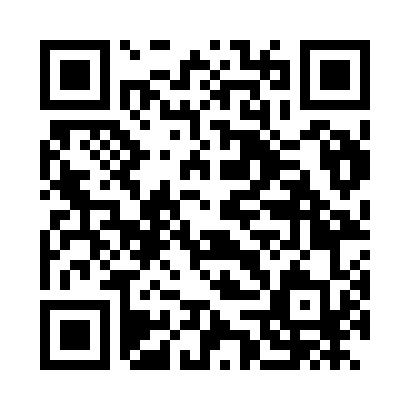 Prayer times for Escuintla, GuatemalaWed 1 May 2024 - Fri 31 May 2024High Latitude Method: NonePrayer Calculation Method: Muslim World LeagueAsar Calculation Method: ShafiPrayer times provided by https://www.salahtimes.comDateDayFajrSunriseDhuhrAsrMaghribIsha1Wed4:265:4112:003:096:207:302Thu4:255:4012:003:106:207:313Fri4:255:4012:003:106:207:314Sat4:245:3912:003:116:217:315Sun4:245:3912:003:116:217:326Mon4:235:3912:003:126:217:327Tue4:235:3812:003:126:217:338Wed4:225:3812:003:136:227:339Thu4:225:3712:003:146:227:3310Fri4:215:3712:003:146:227:3411Sat4:215:3712:003:156:227:3412Sun4:205:3711:593:156:237:3513Mon4:205:3611:593:166:237:3514Tue4:195:3611:593:166:237:3515Wed4:195:3612:003:176:237:3616Thu4:185:3512:003:176:247:3617Fri4:185:3512:003:186:247:3718Sat4:185:3512:003:186:247:3719Sun4:175:3512:003:196:257:3820Mon4:175:3512:003:196:257:3821Tue4:175:3412:003:206:257:3822Wed4:175:3412:003:206:267:3923Thu4:165:3412:003:216:267:3924Fri4:165:3412:003:216:267:4025Sat4:165:3412:003:226:277:4026Sun4:165:3412:003:226:277:4127Mon4:155:3412:003:226:277:4128Tue4:155:3412:013:236:277:4129Wed4:155:3412:013:236:287:4230Thu4:155:3412:013:246:287:4231Fri4:155:3412:013:246:287:43